Internal Controls EvaluationTrustee Summary Report 2019-20Shenfield High SchoolThe Report to the Resources Committee of the Shenfield High School  The Juniper Education ICE Service can provide assurance that appropriate financial controls are being operated within the academy trust, based on the understanding that the information provided during the reviews was accurate and complete. It should be noted however that recommendations to improve financial controls, if implemented, cannot guarantee that fraud or misappropriation could not occur. The reports issued inform trustees on the compliance of the academy trust to regulations in the Academies Financial Handbook (AFH) effective 1st September 2019, and the Anti-Fraud Checklist for Academy Trust’s updated by the Education & Skills Funding Agency (ESFA) March 2018.  The scope of work carried out has been presented to the CEO of the Shenfield High School and should be formally approved by the Board of Trustees to ensure that they are satisfied that risks are being adequately reviewed. Recommendations raised in the reports issued should be considered by the board of trustees / Audit and Risk Committee to assist them in providing assurance over the suitability of, and compliance with, the financial systems and operational controls in place. This report summarises the scope of work together with high () and medium priority () matters raised in the academy ICE reports issued during the 2019/20 academic year.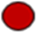 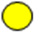 VISIT 1: GOVERNANCE AND FINANCIAL MANAGEMENTVISIT 1: BANKINGVISIT 1: PAYROLL & EXPENSESVISIT 2: GOVERNANCE AND FINANCIAL REPORTINGVISIT 2: INCOME VISIT 2: ASSETSVISIT 2: PAYROLL REVIEW 3: GOVERNANCE AND FINANCIAL ACCOUNTINGREVIEW 3: EXPENDITUREREVIEW 3: PAYROLLThis document is issued by Juniper EducationWe provide a range of world-class schoolsupport services in the following areas:China Educational LinksEducation AdvisersEducation Finance SupportSchools PayrollEducation HREducational VisitsGovernance and ClerkingSchool Effectiveness+Education Resources ServiceTarget TrackerTraining and DevelopmentJuniper Education Boundary House, 4 County Place, Chelmsford, CM2 0REt. 0345 200 8600 e. enquiries@junipereducation.org w. junipereducation.orgEnabling teachers to teach© 2019 Juniper Education. All rights reserved. This publication is the intellectual property of Juniper Education and no part of it may be reproduced, stored or transmitted by any means without prior permission of Juniper Education. Any unauthorised use for commercial gain will constitute an infringement of copyright.Enabling teachers to teachReview Dates: 1: 8th October 2019                         2: 24th February 2020                         3: June 2020 (remote review)Scope of WorkScope of WorkFinancial Oversight:appointment of the clerk to the boardScheme of Delegation of Financial Powersauthorised signatories / specimen signature listfinance governance and Terms of ReferenceGifts:gifts & hospitality receivedgifts & hospitality givenFinancial Oversight:appointment of the clerk to the boardScheme of Delegation of Financial Powersauthorised signatories / specimen signature listfinance governance and Terms of ReferenceExpenses:policyFinancial Planning and Monitoring:budget forecast returnRisk Management:Register of Operating Risks and schedule of reviewContingency and Business Continuity PlanTransparency:‘Get Information About Schools’ registerregister of Persons with Significant Control individual declaration of interestsdisclosure of interests at meetingsmanaging related party transactions publication of member & trustee interests and other required information on the academy websiteRisk Management:Register of Operating Risks and schedule of reviewContingency and Business Continuity PlanTransparency:‘Get Information About Schools’ registerregister of Persons with Significant Control individual declaration of interestsdisclosure of interests at meetingsmanaging related party transactions publication of member & trustee interests and other required information on the academy websiteInternal Scrutiny:audit - governancewhistleblowingfollow up of previous ‘high priority’ ICE recommendationsFindingsRecommendationsRecommendationsAction PlanAction PlanFinancial OversightFinancial OversightFinancial OversightFinancial OversightFinancial OversightFinancial OversightChecks performed to verify items listed in the scope of work found the systems to be in order and no medium or high priority issues were identified. Checks performed to verify items listed in the scope of work found the systems to be in order and no medium or high priority issues were identified. Checks performed to verify items listed in the scope of work found the systems to be in order and no medium or high priority issues were identified. Checks performed to verify items listed in the scope of work found the systems to be in order and no medium or high priority issues were identified. Checks performed to verify items listed in the scope of work found the systems to be in order and no medium or high priority issues were identified. Checks performed to verify items listed in the scope of work found the systems to be in order and no medium or high priority issues were identified. Financial Planning and Monitoring Financial Planning and Monitoring Financial Planning and Monitoring Financial Planning and Monitoring Financial Planning and Monitoring Financial Planning and Monitoring Checks performed to verify items listed in the scope of work found the systems to be in order and no medium or high priority issues were identified. Checks performed to verify items listed in the scope of work found the systems to be in order and no medium or high priority issues were identified. Checks performed to verify items listed in the scope of work found the systems to be in order and no medium or high priority issues were identified. Checks performed to verify items listed in the scope of work found the systems to be in order and no medium or high priority issues were identified. Checks performed to verify items listed in the scope of work found the systems to be in order and no medium or high priority issues were identified. Checks performed to verify items listed in the scope of work found the systems to be in order and no medium or high priority issues were identified. TransparencyTransparencyTransparencyTransparencyTransparencyTransparencyPublication of Information on the Academy WebsitePublication of Information on the Academy WebsitePublication of Information on the Academy WebsitePublication of Information on the Academy WebsitePublication of Information on the Academy WebsitePublication of Information on the Academy Website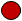 One trustee’s Register of Interests declaration form included a governance role in another educational institution. This interest had not been published on the academy’s website.One trustee’s Register of Interests declaration form included a governance role in another educational institution. This interest had not been published on the academy’s website.Section 5.44 of the Academies Financial Handbook states that published interests must include governance roles in other educational institutions.Section 5.44 of the Academies Financial Handbook states that published interests must include governance roles in other educational institutions.As at the date of this review, the attendance records for each trustee at the board and committee meetings over the last academic year had not been published on the academy’s website.As at the date of this review, the attendance records for each trustee at the board and committee meetings over the last academic year had not been published on the academy’s website.Section 2.48 of the Academies Financial Handbook states that academies must publish the attendance records for each trustee at the board and committee meetings over the last academic year on their website. Section 2.48 of the Academies Financial Handbook states that academies must publish the attendance records for each trustee at the board and committee meetings over the last academic year on their website. FindingsRecommendationsAction PlanGifts Gifts Gifts Gifts Checks performed to verify items listed in the scope of work found the systems to be in order and no medium or high priority issues were identified. Checks performed to verify items listed in the scope of work found the systems to be in order and no medium or high priority issues were identified. Checks performed to verify items listed in the scope of work found the systems to be in order and no medium or high priority issues were identified. Checks performed to verify items listed in the scope of work found the systems to be in order and no medium or high priority issues were identified. Expenses Expenses Expenses Expenses Checks performed to verify items listed in the scope of work found the systems to be in order and no medium or high priority issues were identified. Checks performed to verify items listed in the scope of work found the systems to be in order and no medium or high priority issues were identified. Checks performed to verify items listed in the scope of work found the systems to be in order and no medium or high priority issues were identified. Checks performed to verify items listed in the scope of work found the systems to be in order and no medium or high priority issues were identified. Risk Management Risk Management Risk Management Risk Management Checks performed to verify items listed in the scope of work found the systems to be in order and no medium or high priority issues were identified. Checks performed to verify items listed in the scope of work found the systems to be in order and no medium or high priority issues were identified. Checks performed to verify items listed in the scope of work found the systems to be in order and no medium or high priority issues were identified. Checks performed to verify items listed in the scope of work found the systems to be in order and no medium or high priority issues were identified. Internal ScrutinyInternal ScrutinyInternal ScrutinyInternal ScrutinyChecks performed to verify items listed in the scope of work found the systems to be in order and no medium or high priority issues were identified. Checks performed to verify items listed in the scope of work found the systems to be in order and no medium or high priority issues were identified. Checks performed to verify items listed in the scope of work found the systems to be in order and no medium or high priority issues were identified. Checks performed to verify items listed in the scope of work found the systems to be in order and no medium or high priority issues were identified. Scope of WorkScope of WorkInternal Control:bank account structurepayment authorisation proceduresseparation of duties (including online banking and BACS payments)security of cheque and BACS payments Cash Management:bank reconciliations – frequency & review processsample testing of bank reconciliationsFindingsRecommendationsAction PlanInternal ControlInternal ControlInternal ControlInternal ControlChecks performed to verify items listed in the scope of work found the systems to be in order and no medium or high priority issues were identified. Checks performed to verify items listed in the scope of work found the systems to be in order and no medium or high priority issues were identified. Checks performed to verify items listed in the scope of work found the systems to be in order and no medium or high priority issues were identified. Checks performed to verify items listed in the scope of work found the systems to be in order and no medium or high priority issues were identified. Cash Management Cash Management Cash Management Cash Management Checks performed to verify items listed in the scope of work found the systems to be in order and no medium or high priority issues were identified. Checks performed to verify items listed in the scope of work found the systems to be in order and no medium or high priority issues were identified. Checks performed to verify items listed in the scope of work found the systems to be in order and no medium or high priority issues were identified. Checks performed to verify items listed in the scope of work found the systems to be in order and no medium or high priority issues were identified. Scope of WorkScope of WorkPayroll Processing:payroll provider contract / SLAprocess of independent reviewsample testing of staff contracts and paymentsMileage and Subsistence Payments:authorisationpaymentFindingsRecommendationsAction PlanPayroll ProcessingPayroll ProcessingPayroll ProcessingPayroll ProcessingChecks performed to verify items listed in the scope of work found the systems to be in order and no medium or high priority issues were identified. Checks performed to verify items listed in the scope of work found the systems to be in order and no medium or high priority issues were identified. Checks performed to verify items listed in the scope of work found the systems to be in order and no medium or high priority issues were identified. Checks performed to verify items listed in the scope of work found the systems to be in order and no medium or high priority issues were identified. Mileage and Subsistence PaymentsMileage and Subsistence PaymentsMileage and Subsistence PaymentsMileage and Subsistence PaymentsChecks performed to verify items listed in the scope of work found the systems to be in order and no medium or high priority issues were identified. Checks performed to verify items listed in the scope of work found the systems to be in order and no medium or high priority issues were identified. Checks performed to verify items listed in the scope of work found the systems to be in order and no medium or high priority issues were identified. Checks performed to verify items listed in the scope of work found the systems to be in order and no medium or high priority issues were identified. Scope of WorkScope of WorkBudget Monitoring:academy budget‘approved budget’ changesInternal Control:financial control account reconciliationsBudget Monitoring:academy budget‘approved budget’ changesInternal Scrutiny:follow up of previous ‘high priority’ ICE recommendations review of statutory audit Management LetterReporting to Trustees:financial reportsreporting responsibilitiesInternal Scrutiny:follow up of previous ‘high priority’ ICE recommendations review of statutory audit Management LetterFindingsRecommendationsAction PlanBudget MonitoringBudget MonitoringBudget MonitoringBudget MonitoringChecks performed to verify items listed in the scope of work found the systems to be in order and no medium or high priority issues were identified. Checks performed to verify items listed in the scope of work found the systems to be in order and no medium or high priority issues were identified. Checks performed to verify items listed in the scope of work found the systems to be in order and no medium or high priority issues were identified. Checks performed to verify items listed in the scope of work found the systems to be in order and no medium or high priority issues were identified. Reporting to Trustees Reporting to Trustees Reporting to Trustees Reporting to Trustees Checks performed to verify items listed in the scope of work found the systems to be in order and no medium or high priority issues were identified. Checks performed to verify items listed in the scope of work found the systems to be in order and no medium or high priority issues were identified. Checks performed to verify items listed in the scope of work found the systems to be in order and no medium or high priority issues were identified. Checks performed to verify items listed in the scope of work found the systems to be in order and no medium or high priority issues were identified. Internal ControlInternal ControlInternal ControlInternal ControlChecks performed to verify items listed in the scope of work found the systems to be in order and no medium or high priority issues were identified. Checks performed to verify items listed in the scope of work found the systems to be in order and no medium or high priority issues were identified. Checks performed to verify items listed in the scope of work found the systems to be in order and no medium or high priority issues were identified. Checks performed to verify items listed in the scope of work found the systems to be in order and no medium or high priority issues were identified. Internal ScrutinyInternal ScrutinyInternal ScrutinyInternal ScrutinyChecks performed to verify items listed in the scope of work found the systems to be in order and no medium or high priority issues were identified. Checks performed to verify items listed in the scope of work found the systems to be in order and no medium or high priority issues were identified. Checks performed to verify items listed in the scope of work found the systems to be in order and no medium or high priority issues were identified. Checks performed to verify items listed in the scope of work found the systems to be in order and no medium or high priority issues were identified. Scope of WorkScope of WorkReceipt of Payments from Students and Parents:income processing policy & procedures Internal Control – Income Sample:financial disciplineaudit trailcompleteness of incomefinancial monitoring of activitiessegregation of dutiesGenerated Income:income policy & procedures for generated incomeInternal Control – Income Sample:financial disciplineaudit trailcompleteness of incomefinancial monitoring of activitiessegregation of dutiesFindingsRecommendationsAction PlanReceipt of Payments from Students and ParentsReceipt of Payments from Students and ParentsReceipt of Payments from Students and ParentsReceipt of Payments from Students and ParentsChecks performed to verify items listed in the scope of work found the systems to be in order and no medium or high priority issues were identified. Checks performed to verify items listed in the scope of work found the systems to be in order and no medium or high priority issues were identified. Checks performed to verify items listed in the scope of work found the systems to be in order and no medium or high priority issues were identified. Checks performed to verify items listed in the scope of work found the systems to be in order and no medium or high priority issues were identified. Generated IncomeGenerated IncomeGenerated IncomeGenerated IncomeChecks performed to verify items listed in the scope of work found the systems to be in order and no medium or high priority issues were identified.Checks performed to verify items listed in the scope of work found the systems to be in order and no medium or high priority issues were identified.Checks performed to verify items listed in the scope of work found the systems to be in order and no medium or high priority issues were identified.Checks performed to verify items listed in the scope of work found the systems to be in order and no medium or high priority issues were identified.Internal Control – Income SampleInternal Control – Income SampleInternal Control – Income SampleInternal Control – Income SampleChecks performed to verify items listed in the scope of work found the systems to be in order and no medium or high priority issues were identified. Checks performed to verify items listed in the scope of work found the systems to be in order and no medium or high priority issues were identified. Checks performed to verify items listed in the scope of work found the systems to be in order and no medium or high priority issues were identified. Checks performed to verify items listed in the scope of work found the systems to be in order and no medium or high priority issues were identified. Scope of WorkScope of WorkFixed Assets & Inventory:register of insurable itemsregister of insurable items: physical checkFixed Asset Disposals:disposalsFindingsRecommendationsAction PlanFixed Assets & InventoryFixed Assets & InventoryFixed Assets & InventoryFixed Assets & InventoryChecks performed to verify items listed in the scope of work found the systems to be in order and no medium or high priority issues were identified. Checks performed to verify items listed in the scope of work found the systems to be in order and no medium or high priority issues were identified. Checks performed to verify items listed in the scope of work found the systems to be in order and no medium or high priority issues were identified. Checks performed to verify items listed in the scope of work found the systems to be in order and no medium or high priority issues were identified. Fixed Asset DisposalsFixed Asset DisposalsFixed Asset DisposalsFixed Asset DisposalsChecks performed to verify items listed in the scope of work found the systems to be in order and no medium or high priority issues were identified. Checks performed to verify items listed in the scope of work found the systems to be in order and no medium or high priority issues were identified. Checks performed to verify items listed in the scope of work found the systems to be in order and no medium or high priority issues were identified. Checks performed to verify items listed in the scope of work found the systems to be in order and no medium or high priority issues were identified. Scope of WorkScope of WorkPayments for additional hours worked:authorisationsegregation of dutiesPayroll processing:sample of staff contracts and paymentsFindingsRecommendationAction PlanPayment for additional hours workedPayment for additional hours workedPayment for additional hours workedPayment for additional hours workedChecks performed to verify items listed in the scope of work found the systems to be in order and no medium or high priority issues were identified. Checks performed to verify items listed in the scope of work found the systems to be in order and no medium or high priority issues were identified. Checks performed to verify items listed in the scope of work found the systems to be in order and no medium or high priority issues were identified. Checks performed to verify items listed in the scope of work found the systems to be in order and no medium or high priority issues were identified. Payroll ProcessingPayroll ProcessingPayroll ProcessingPayroll ProcessingChecks performed to verify items listed in the scope of work found the systems to be in order and no medium or high priority issues were identified. Checks performed to verify items listed in the scope of work found the systems to be in order and no medium or high priority issues were identified. Checks performed to verify items listed in the scope of work found the systems to be in order and no medium or high priority issues were identified. Checks performed to verify items listed in the scope of work found the systems to be in order and no medium or high priority issues were identified. Scope of WorkScope of WorkInternal Scrutiny:review of internal controls evaluation scope of workreview of internal controls evaluation reportsfollow up of previous ‘high priority’ ICE recommendationsreview of statutory audit Management Letterreview of ‘Dear Accounting Officer’ letters frequency of board and committee meetings D2: Internal Control:bad debt write offFindingsRecommendationAction PlanInternal ScrutinyInternal ScrutinyInternal ScrutinyInternal ScrutinyChecks performed to verify items listed in the scope of work found the systems to be in order and no medium or high priority issues were identified. Checks performed to verify items listed in the scope of work found the systems to be in order and no medium or high priority issues were identified. Checks performed to verify items listed in the scope of work found the systems to be in order and no medium or high priority issues were identified. Checks performed to verify items listed in the scope of work found the systems to be in order and no medium or high priority issues were identified. Internal ControlsInternal ControlsInternal ControlsInternal ControlsChecks performed to verify items listed in the scope of work found the systems to be in order and no medium or high priority issues were identified.Checks performed to verify items listed in the scope of work found the systems to be in order and no medium or high priority issues were identified.Checks performed to verify items listed in the scope of work found the systems to be in order and no medium or high priority issues were identified.Checks performed to verify items listed in the scope of work found the systems to be in order and no medium or high priority issues were identified.Scope of WorkScope of WorkInternal Procedure:delegated authorisation levels purchase cardspetty cashTax Implications:payments made to individuals for HMRC complianceInternal Procedure:delegated authorisation levels purchase cardspetty cashRelated Parties:recognising related party relationshipsmulti academy trust and constituent academy related party transactions*Proper and Regular Use of Public Funds:value for money proceduresquotationstendersRelated Parties:recognising related party relationshipsmulti academy trust and constituent academy related party transactions*Internal Control:sample testing of purchase orders & invoicesRelated Parties:recognising related party relationshipsmulti academy trust and constituent academy related party transactions*FindingsRecommendationsAction PlanInternal Procedure – checks partially completedInternal Procedure – checks partially completedInternal Procedure – checks partially completedInternal Procedure – checks partially completedChecks performed found the systems to be in order and no issues were identified.Checks performed found the systems to be in order and no issues were identified.Checks performed found the systems to be in order and no issues were identified.Checks performed found the systems to be in order and no issues were identified.Proper & Regular Use of Public FundsProper & Regular Use of Public FundsProper & Regular Use of Public FundsProper & Regular Use of Public FundsChecks performed to verify items listed in the scope of work found the systems to be in order and no medium or high priority issues were identified. Checks performed to verify items listed in the scope of work found the systems to be in order and no medium or high priority issues were identified. Checks performed to verify items listed in the scope of work found the systems to be in order and no medium or high priority issues were identified. Checks performed to verify items listed in the scope of work found the systems to be in order and no medium or high priority issues were identified. Internal Control – checks not completedInternal Control – checks not completedInternal Control – checks not completedInternal Control – checks not completedItems listed in the scope of work could not be performed to verify the processes in place.Items listed in the scope of work could not be performed to verify the processes in place.Items listed in the scope of work could not be performed to verify the processes in place.Items listed in the scope of work could not be performed to verify the processes in place.Tax Implications – checks not completedTax Implications – checks not completedTax Implications – checks not completedTax Implications – checks not completedItems listed in the scope of work could not be performed to verify the processes in place.Items listed in the scope of work could not be performed to verify the processes in place.Items listed in the scope of work could not be performed to verify the processes in place.Items listed in the scope of work could not be performed to verify the processes in place.Related Parties Related Parties Related Parties Related Parties Checks performed to verify items listed in the scope of work found the systems to be in order and no medium or high priority issues were identified. Checks performed to verify items listed in the scope of work found the systems to be in order and no medium or high priority issues were identified. Checks performed to verify items listed in the scope of work found the systems to be in order and no medium or high priority issues were identified. Checks performed to verify items listed in the scope of work found the systems to be in order and no medium or high priority issues were identified. Scope of WorkScope of WorkInternal Procedure:delegated authorisation levels Payroll Processing:contract change approval & segregation of duties sample of staff contracts and paymentsSpecial Payments:approved policyFindingsRecommendationsAction PlanPayroll Processing – checks partially completedPayroll Processing – checks partially completedPayroll Processing – checks partially completedPayroll Processing – checks partially completedChecks performed found the systems to be in order and no issues were identified.Checks performed found the systems to be in order and no issues were identified.Checks performed found the systems to be in order and no issues were identified.Checks performed found the systems to be in order and no issues were identified.Special PaymentsSpecial PaymentsSpecial PaymentsSpecial PaymentsChecks performed to verify items listed in the scope of work found the systems to be in order and no medium or high priority issues were identified. Checks performed to verify items listed in the scope of work found the systems to be in order and no medium or high priority issues were identified. Checks performed to verify items listed in the scope of work found the systems to be in order and no medium or high priority issues were identified. Checks performed to verify items listed in the scope of work found the systems to be in order and no medium or high priority issues were identified. 